УПФР в Краснослободском муниципальном районе РМ (межрайонное) напоминает, что у всех граждан, которые впервые устраиваются на работу с 2021 года, все сведения о периоде работы изначально будут вестись только в электронном виде без оформления бумажной трудовой книжки. 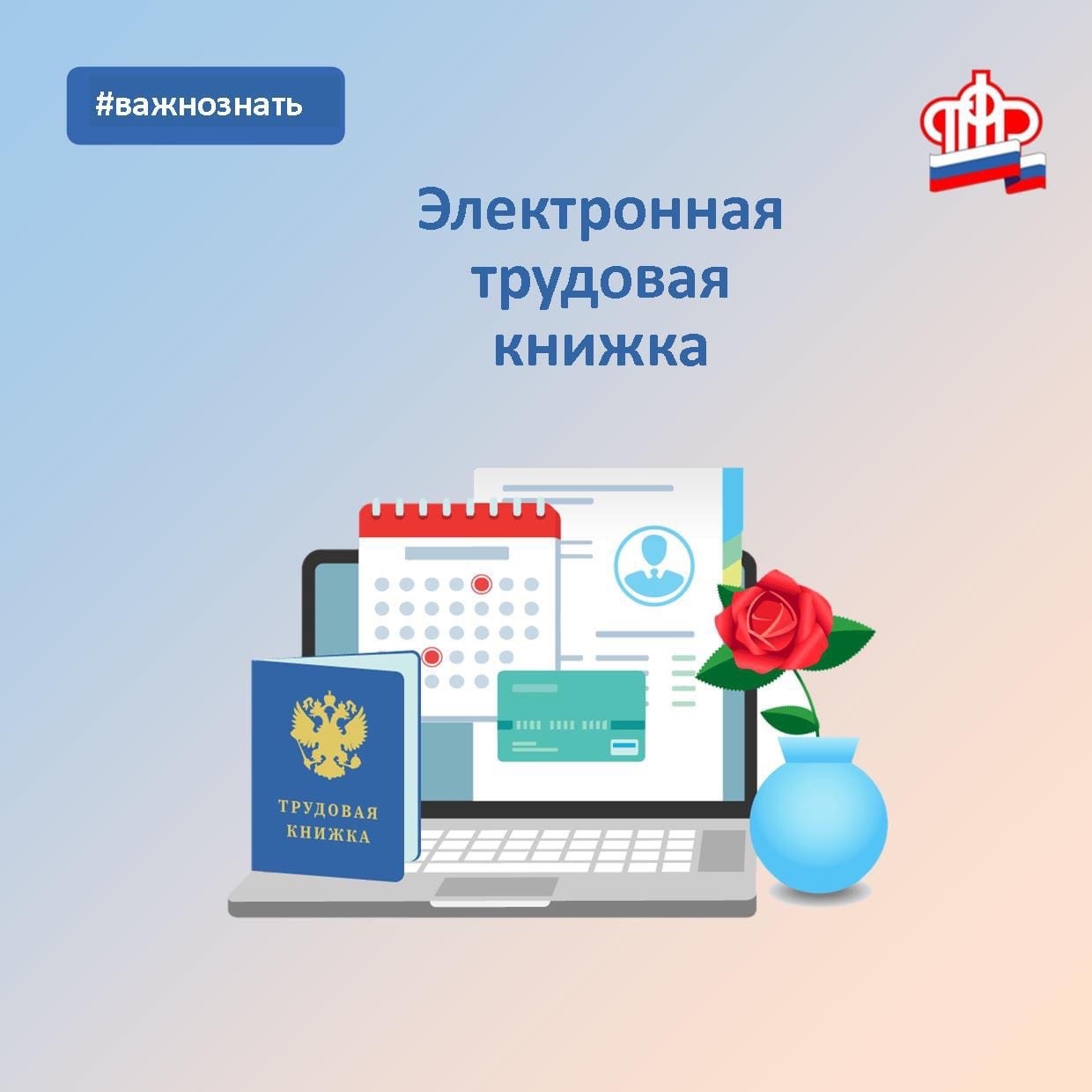 